Publicado en Santa Cruz de Tenerife el 27/12/2023 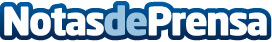 Gastro Navidad: una fiesta de sabores y música en el corazón de TenerifeLa Plaza de España se transforma en un paraíso gastronómico y de entretenimiento con la incorporación de una pista de hielo y conciertos en vivoDatos de contacto:MarketingDirector822716817Nota de prensa publicada en: https://www.notasdeprensa.es/gastro-navidad-una-fiesta-de-sabores-y-musica_1 Categorias: Internacional Gastronomía Música Canarias Turismo Eventos Restauración http://www.notasdeprensa.es